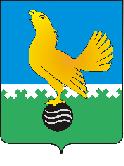 Ханты-Мансийский автономный округ-Юграмуниципальное образованиегородской округ город Пыть-ЯхАДМИНИСТРАЦИЯ ГОРОДАР А С П О Р Я Ж Е Н И ЕОт 13.06.2017									№ 1065-раОб утверждении муниципальной комиссии   по обследованию жилых помещений инвалидовВо исполнение постановления Правительства Российской Федерации от 09.07.2016 № 649 «О мерах по приспособлению жилых помещений и общего имущества в многоквартирном доме с учетом потребностей инвалидов», на основании Приказа Департамента социального развития Ханты-Мансийского автономного округа -  Югры от 26.04.2017  № 06-нп «О порядке создания  и работы межведомственной комиссии Ханты-Мансийского автономного округа - Югры и муниципальных комиссии по обследованию жилых помещений инвалидов и общего имущества в многоквартирных домах, в которых проживают инвалиды, в целях их приспособления с учетом потребностей инвалидов и обеспечения условий их доступности  для инвалидов»:Утвердить муниципальную комиссию  по обследованию жилых помещений инвалидов и общего имущества в многоквартирных домах, в которых проживают инвалиды, в целях их приспособления с учетом потребностей инвалидов и обеспечения условий их доступности  для инвалидов  в составе согласно приложению.2. Контроль за выполнением распоряжения возложить на первого заместителя главы города Керимова Ш.К.Глава города  Пыть-Яха					        О.Л. КовалевскийПриложение к распоряжению администрации города Пыть-Яха 							          от 13.06.2017 № 1065-раСостав муниципальной комиссиипо обследованию жилых помещений инвалидов и общего имущества в многоквартирных домах, в которых проживают инвалиды, в целях их приспособления с учетом потребностей инвалидов и обеспечения условий их доступности  для инвалидов.Керимов Ш.К.			первый заместитель главы города, председатель 					комиссииКочерещенко А.И. 		заместитель главы города – начальник управления по жилищно – коммунальному комплексу, транспорту и дорогам,  заместитель председателя 	муниципальной комиссииМорозов А.Н. 			начальник управления по жилищным вопросам,секретарь муниципальной комиссии;Члены муниципальной комиссии:Николаева Е.В. 			заместитель начальника управления социальной 					защиты населения в г. Пыть-Ях, начальник отдела 					реализации социальных программ (по 							согласованию)Носкова А. И.			главный специалист управления социальной 						защиты населения в г. Пыть-ЯхБелоус Е.В. - 			начальник управления по муниципальному 						имуществуАминева О.В. 	 		главный специалист отдела по труду и социальным вопросамИзмайлов И.В. 			начальник отдела по транспорту,  дорогам и благоустройству управления по жилищно – коммунальному комплексу, транспорту и дорогам Гавриленко Л.В. 			председатель Пыть-Яхской городской 							организации Общероссийской общественной 						организации "Всероссийское общество 							инвалидов" (по согласованию)Цыбульская Т.В. 			председатель Пыть-Яхской городской Профсоюзной организации работников государственных учреждений и общественного обслуживания (по согласованию)представители ТСЖ (по  согласованию)